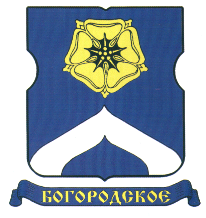 СОВЕТ ДЕПУТАТОВМУНИЦИПАЛЬНОГО ОКРУГА БОГОРОДСКОЕРЕШЕНИЕ26.03.2019  г. № 08/06       В соответствии с пунктом 2 части 5 статьи 1 Закона города Москвы                  от 11 июля 2012 года № 39 «О наделении органов местного самоуправления муниципальных округов в городе Москве отдельными полномочиями города Москвы», постановлением Правительства Москвы от 6 марта 2015 года                                                                                                           № 102-ПП «О размещении сезонных (летних) кафе при стационарных предприятиях общественного питания», рассмотрев обращение управы района Богородское города Москвы от 27 февраля 2019 года  № БГ-13-540/19, Совет депутатов муниципального округа Богородское решил:       1. Согласовать проект изменения схемы размещения сезонного летнего кафе при стационарном предприятии общественного питания АО «Концерн «Мосмебельпром» по адресу: г. Москва, Открытое шоссе, д.9, стр. 14А согласно приложению.           2. Направить настоящее решение в Департамент территориальных органов исполнительной власти города Москвы, префектуру Восточного административного округа города Москвы, управу района Богородское города Москвы в течение 3 дней со дня его принятия.       3. Опубликовать настоящее решение в бюллетене «Московский муниципальный вестник» и разместить на официальном сайте муниципального округа Богородское в информационно-телекоммуникационной сети Интернет.        4.   Настоящее решение вступает в силу со дня принятия. 5. Контроль за исполнением настоящего решения возложить на главу муниципального округа Богородское Воловика К.Е.Глава муниципального округа Богородское 		                                    Воловик К.Е.Приложение к решениюСовета депутатовмуниципального округа Богородское                                                                                                      от 26 марта 2019 года  № 08/06Данные по размещению летнего кафе при стационарном предприятии  общественного питания АО «Концерн «Мосмебельпром»О согласовании проекта изменения схемы размещения сезонного летнего кафе при стационарном предприятии  общественного питания АО «Концерн «Мосмебельпром»№ п/пРайон Адрес размещенияПлощадь места размещения1Богородскоег. Москва, Открытое шоссе, д.9, стр. 14Ас 195,0 до 686,7 кв. м.